ΕΛΛΗΝΙΚΗ ΔΗΜΟΚΡΑΤΙΑΝΟΜΟΣ ΑΤΤΙΚΗΣΔΗΜΟΣ ΚΑΛΛΙΘΕΑΣΕΠΙΤΡΟΠΗ ΠΟΙΟΤΗΤΑΣ ΖΩΗΣΑ Π Ο Σ Π Α Σ Μ ΑΑπό το πρακτικό της με αρ. 5/2018Συνεδρίασης της Επιτροπής Ποιότητας ΖωήςΣήμερα την 19η Ιουνίου 2018, ημέρα Τρίτη και ώρα 14:00 στο Δημοτικό Κατάστημα Καλλιθέας, οδός Ματζαγριωτάκη 76, στον 3ο όροφο, συνήλθε σε τακτική συνεδρίαση η Επιτροπή Ποιότητας Ζωής του Δήμου Καλλιθέας μετά την έγγραφη πρόσκληση του Προέδρου αυτής κ. ΚΑΡΝΑΒΟΥ ΔΗΜΗΤΡΙΟΥ, η οποία κοινοποιήθηκε νόμιμα στα Μέλη σύμφωνα με τις διατάξεις του άρθρου 75 του Ν. 3852/2010. Αφού διαπιστώθηκε ότι υπάρχει νόμιμη απαρτία, από το σύνολο των εννέα (9) τακτικών Μελών (ήδη 8 μετά τη θέση σε αργία του Δημοτικού Συμβούλου κ. Χατζηϊωαννίδη Πέτρου με την υπ’ αριθ. πρωτ. 75823/27423 απόφαση του Συντονιστή Αποκεντρωμένης Διοίκησης Αττικής), βρέθηκαν παρόντα έξι (6) Τακτικά Μέλη και ένα (1) Αναπληρωματικό  Μέλος. Στη συνεδρίαση παρέστησαν αυτοπροσώπως οι παρακάτω:ΠΑΡΟΝΤΕΣΤΑΚΤΙΚΑ ΜΕΛΗ: ΚΑΡΝΑΒΟΣ ΔΗΜΗΤΡΙΟΣ, ΚΩΣΤΑΚΗΣ ΕΜΜΑΝΟΥΗΛ, ΖΑΦΕΙΡΑΚΗ ΕΛΕΝΗ, ΚΑΛΟΓΕΡΟΠΟΥΛΟΣ ΚΩΝΣΤΑΝΤΙΝΟΣ, ΣΟΦΙΑΝΙΔΗΣ ΧΡΙΣΤΟΦΟΡΟΣ,  ΑΔΑΜΟΠΟΥΛΟΥ ΑΝΑΣΤΑΣΙΑΑΝΑΠΛΗΡΩΜΑΤΙΚΑ ΜΕΛΗ: ΔΕΛΑΤΟΛΑΣ ΤΖΩΡΤΖΗΣΑΠΟΝΤΕΣ ΑΝ ΚΑΙ ΝΟΜΙΜΑ ΚΑΛΕΣΤΗΚΑΝΤΑΚΤΙΚΑ ΜΕΛΗ: ΔΑΒΑΚΗ ΕΥΑΝΘΙΑ, ΓΑΛΑΝΟΠΟΥΛΟΣ ΠΑΝΑΓΙΩΤΗΣ ΑΝΑΠΛΗΡΩΜΑΤΙΚΑ ΜΕΛΗ: ΓΑΛΙΤΣΗ-ΨΑΡΟΥΛΗ ΠΑΡΑΣΚΕΥΗ, ΚΟΥΤΣΟΓΙΑΝΝΗΣ ΓΕΩΡΓΙΟΣ-ΣΠΥΡΙΔΩΝ, ΑΝΤΩΝΑΚΑΚΗΣ ΓΕΩΡΓΙΟΣΠαρόντων έξι (6) Τακτικών Μελών και ενός (1) Αναπληρωματικού και επομένως υπαρχούσης, σύμφωνα με το άρθρο 75 του Ν. 3852/2010, νομίμου απαρτίας, ο Πρόεδρος της Επιτροπής κηρύσσει την έναρξη της συνεδρίασης.Η Επιτροπή Ποιότητας Ζωής μετά από διαλογική συζήτηση και αφού έλαβε υπόψη:Το υπ΄αρ. πρωτ. 33650/12-6-2018 εισηγητικό του κου Αντιδημάρχου το οποίο έχει ως εξής:Παρακαλούμε όπως κατά την προσεχή συνεδρίαση της Επιτροπής Ποιότητας Ζωής περιλάβετε και το θέμα που αφορά στην κατάργηση θέσης περιπτέρου επί της οδού Ελ. Βενιζέλου 87, με πρώην δικαιούχο εκμετάλλευσης την Μαρκοπούλου Ευανθία του Θωμά.Στην ως άνω διεύθυνση είναι εγκατεστημένο περίπτερο, την εκμετάλλευση του οποίου είχε η Μαρκοπούλου Ευανθία του Θωμά με την υπ’αρ. πρωτ. 21411/19952/2003 απόφαση της πρώην Νομαρχίας Αθηνών. Μετά το θάνατο της δικαιούχου, το εν λόγω περίπτερο κατέστη κενωθέν με την υπ’αρ. 661/2015 απόφαση Δημάρχου.Την 01-11-2017 και την 17-12-2017 κατατέθηκαν στο Δήμο μας οι υπ’αρ. πρωτ. 59674 και 68892 αιτήσεις περιοίκων και ιδιοκτητών καταστημάτων επί της αυτής δ/νσης, σύμφωνα με το περιεχόμενο των οποίων το εν λόγω περίπτερο παραμένει κλειστό και εγκαταλελειμμένο επί μακρό χρονικό διάστημα, με αποτέλεσμα να αποτελεί εστία μολύνσεων και ανθυγιεινών καταστάσεων, ως εκ τούτου αιτούνται την κατάργηση της θέσης του περιπτέρου και την απομάκρυνση του κουβουκλίου αυτού.Κατόπιν των ανωτέρω, παρακαλούμε όπως εισηγηθείτε στο Δημοτικό Συμβούλιο την κατάργηση της θέσης περιπτέρου επί της οδού Ελ. Βενιζέλου 87, καθώς επίσης και την αποξήλωση της κατασκευής του κουβουκλίου αυτού, σύμφωνα με τις διατάξεις του άρθρου 94 παρ. 6 του Ν. 3852/2010, του άρθρου 76 του Ν. 4257/2014 (ΦΕΚ 93/2014 τ. Α’) και της ΥΠ.ΕΣ. εγκ. 38/23463/6-6-2014.2. Τις διατάξεις του άρθρου 73 του Ν. 3852/2010.ΑΠΟΦΑΣΙΖΕΙ ΟΜΟΦΩΝΑΕισηγείται:1.Την κατάργηση της θέσης περιπτέρου επί της οδού Ελ. Βενιζέλου 87, καθώς επίσης και την αποξήλωση της κατασκευής του κουβουκλίου αυτού.Διαβιβάζει την παρούσα στο Δημοτικό Συμβούλιο.Μετά το τέλος των θεμάτων της ημερήσιας διάταξης λύεται η συνεδρίαση. Αφού συντάξαμε  το παρόν πρακτικό υπογράφεται όπως πιο κάτω: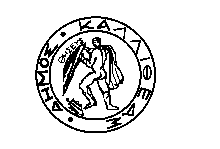 Αρ. Απόφασης:   24/2018Περίληψη:Κατάργηση θέσης περιπτέρου επί της οδού Ελ. Βενιζέλου 87, με πρώην δικαιούχο εκμετάλλευσης την Μαρκοπούλου Ευανθία του Θωμά.Ο ΠΡΟΕΔΡΟΣΚΑΡΝΑΒΟΣ ΔΗΜΗΤΡΙΟΣ       ΤΑ ΜΕΛΗΚΩΣΤΑΚΗΣ ΕΜΜΑΝΟΥΗΛ ΖΑΦΕΙΡΑΚΗ ΕΛΕΝΗΚΑΛΟΓΕΡΟΠΟΥΛΟΣ ΚΩΝΣΤΑΝΤΙΝΟΣΣΟΦΙΑΝΙΔΗΣ ΧΡΙΣΤΟΦΟΡΟΣΑΔΑΜΟΠΟΥΛΟΥ ΑΝΑΣΤΑΣΙΑΔΕΛΑΤΟΛΑΣ ΤΖΩΡΤΖΗΣ